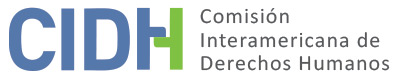 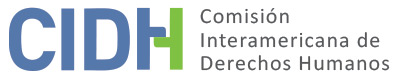 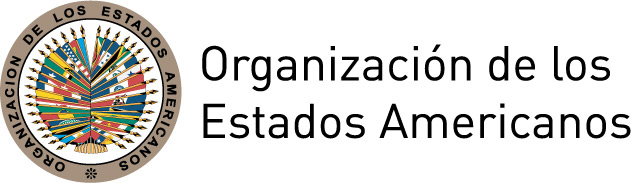 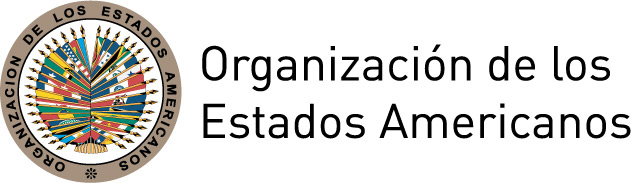 INFORME No. 16/17PETICIÓN 101-03INFORME DE EVA CRISTINA ALLAN RAMOSI.	RESUMENEl  la Comisión Interamericana de Derechos Humanos (en adelante, “la Comisión Interamericana”, “la Comisión” o “la CIDH”) recibió una petición, en la cual se alega la responsabilidad internacional de la República del  (en adelante, “” o “el Estado”) por la presunta violación de los derechos de Eva Cristina Allan Ramos (en adelante “la peticionaria”, “la presunta víctima” o “señora Allan”).La peticionaria alega que el 23 de octubre de 1984 fue detenida, incomunicada y trasladada a un centro de detención provisional acusada de haber participado en un desfalco en contra del Ministerio de Bienestar Social del Ecuador. Alega que fue violado en su contra el derecho a la presunción de inocencia, por haber sido retenida 22 meses sin que se haya demostrado su culpabilidad. Refiere que el proceso penal en su contra se prolongó por 16 años debido a razones imputables al Estado y que fue despedida de su puesto dentro del Ministerio de Bienestar Social del Ecuador en un proceso administrativo sustanciado sin notificación u oportunidad de defenderse. Refiere que existió una campaña de desprestigio en su contra que influyó en las decisiones de los órganos jurisdiccionales. Por su parte el Estado señala que la presunta víctima no agotó los recursos de jurisdicción interna antes de acudir ante la CIDH, pues no interpuso el recurso de hábeas corpus mientras estuvo detenida. De igual forma, señala que de los alegatos de la peticionaria no se desprenden vicios procesales graves que afecten los derechos de la presunta víctima y que la petición pretende que la CIDH actúe como una “cuarta instancia”.II.	TRÁMITE ANTE LA CIDHLa CIDH recibió la petición el  y durante la etapa de estudio inicial solicitó información adicional a la peticionaria el ;  el . El  la CIDH transmitió al Estado copia de las partes pertinentes de la petición y de la información adicional recibida durante la etapa de estudio inicial, otorgándole un plazo de  para someter sus observaciones, . . La peticionaria remitió sus observaciones adicionales el 29 de junio de 2015, las cuales fueron puestas en conocimiento del Estado.III.	POSICIÓN DE LAS PARTES A.	Posición Alega la existencia de violaciones al derecho a la presunción de inocencia y libertad personal al haber estado detenida e incomunicada por seis días sin orden de detención y posteriormente detenida durante 22 meses sin que se haya demostrado su culpabilidad. Refiere que el 13 de febrero de 1989 le fue notificada la confirmación del auto de sobreseimiento provisional emitido por la Primera Sala de la Corte Superior de Justicia de Quito. El sobreseimiento definitivo de la causa penal se emitió el 9 de diciembre de 1996 por el Juez Noveno de lo Penal de Pichincha, debiendo ser confirmado por la Corte Superior. Alega que el Juez Noveno de lo Penal de Pichincha retuvo el expediente de la peticionaria hasta que la misma interpuso, por medio del Defensor del Pueblo, solicitudes para que aquel fuese enviado a la Corte Superior, situación que demoró cuatro años. Menciona que el 11 de noviembre de 2002 se confirmó el auto de sobreseimiento definitivo.   que una vez que fue puesta en libertad acudió a reclamar su puesto de trabajo ante el Ministerio de Bienestar Social, sin embargo, las autoridades del Ministerio le comunicaron que su expediente laboral había desaparecido. Posteriormente, la peticionaria tuvo acceso a una copia de la acción de personal No. 1771 del 17 de diciembre de 1984 en donde se declaraba la vacancia provisional de su cargo por ser presunta responsable de la comisión de un delito; y de la acción de personal No. 007 del 7 de enero de 1985 en donde se declaraba en cesación definitiva su cargo de “Pagador 4”. Refiere que dicho procedimiento de vacancia y cesación se realizó en ausencia, y nunca le fue notificada ninguna actuación.Refiere que el 22 de mayo de 1989 acudió ante el Presidente de la Junta de Reclamaciones para solicitar la restitución de su cargo, obteniendo una negativa por parte de dicha autoridad el 25 de septiembre de 1990, por encontrarse su reclamo fuera del plazo previsto por la Ley de Servicio Civil y Carrera Administrativa para hacer valer sus derechos. Alega que el Ministerio de Bienestar Social desapareció intencionalmente el “expediente de personal” de la peticionaria con el afán de perjudicarla y no reintegrarla a su puesto de trabajo, pues en dicho expediente se encontraban todas las peticiones hechas al Ministro de Bienestar Social, así como el historial laboral de la presunta víctima que probaba que trabajó en aquella institución. Alega que el Estado indicó que la peticionaria jamás trabajó en el Ministerio de Bienestar Social debido a la inexistencia de un expediente laboral que lo probara. Por otra parte, la peticionaria señala que existió una “manipulación de su imagen pública” por parte del Estado, así como “declaraciones públicas efectuadas en la prensa” que influyeron en la parcialidad del juzgamiento del Presidente de la Junta de Reclamaciones, violando el derecho al debido proceso y a la protección de la honra y dignidad, sin embargo, no aporta información adicional al respecto. La decisión de la Junta de Reclamaciones fue apelada ante el Tribunal de lo Contencioso Administrativo, que confirmó la sentencia anterior el 10 de abril de 1992 “con los mismos argumentos y sin entrar a examinar otros aspectos”. En relación con el alegato del Estado sobre la falta de agotamiento del recurso de hábeas corpus respecto a la privación de libertad, la peticionaria alega que la interposición del mismo no era necesaria toda vez que, según el marco existente, dicho recurso se tramitaba ante el Alcalde de la ciudad de Quito con resultados generalmente negativos para casos en que la detención cuente con orden de juez competente o se refiera a la imputación de manejo irregular de recursos públicos. Por otra parte, la peticionaria refiere que la tardanza en la presentación de la petición ante la Comisión se debe a los numerosos trámites que debió realizar ante las autoridades judiciales ecuatorianas para poder obtener copias certificadas de los documentos necesarios para acompañar la petición, por lo que la misma debe de ser considerada presentada dentro de un plazo razonable.   Con base en lo anterior,  que el Estado violó, en perjuicio suyo, ; 9, 14,  17 y 26 del Pacto Internacional de los Derechos Civiles y Políticos; y 2, 7, 10, 11 y 12 de la Declaración Universal de los Derechos Humanos. B.	Posición del Estado IV.	ANÁLISIS SOBRE COMPETENCIA Y ADMISIBILIDADA.	Competencia Requisitos de Admisibilidad1.	Agotamiento de los recursos internos que . Por su parte, el Estado indica que la peticionaria no interpuso el recurso de hábeas corpus para cuestionar la legalidad de su detención. En relación con el proceso administrativo, el Estado no controvierte el agotamiento. Como ha sido determinado en otros casos relativos a Ecuador, el recurso de hábeas corpus constitucional señalado por el Estado debía ser interpuesto ante el Alcalde o el Presidente del Concejo.  Al respecto, tanto la Comisión como la Corte Interamericana han establecido que la presentación de un recurso de hábeas corpus ante una autoridad administrativa no constituye un recurso judicial idóneo bajo los estándares de la Convención Americana. Por lo tanto, la Comisión considera que en el momento de los hechos el recurso de hábeas corpus constitucional no constituía un recurso adecuado, por lo que no resulta exigible su agotamiento.  2.	Plazo de presentación de la petición3.	Duplicación de procedimientos y cosa juzgada internacional4.	Caracterización de los hechos alegadosV.	CONCLUSIONESLA COMISIÓN INTERAMERICANA DE DERECHOS HUMANOSDECIDE:Declarar admisible la presente petición en relación con  Declarar inadmisible la presente petición en relación con el artículo 11 de la Convención;Notificar a las partes la presente decisión;Continuar con el análisis del fondo de la cuestión; yPublicar esta decisión e incluirla en su Informe Anual a la Asamblea General de la Organización de los Estados Americanos.Dado y firmado en la ciudad de San Francisco, California, a los 27 días del mes de enero de 2017. (Firmado): James L. Cavallaro, Presidente; Francisco José Eguiguren, Primer Vicepresidente; Margarette May Macaulay, Segunda Vicepresidenta; José de Jesús Orozco Henríquez, Paulo Vannuchi, Esmeralda E. Arosemena Bernal de Troitiño, y Enrique Gil Botero, Miembros de la Comisión. 